REPUBLIKA HRVATSKAZADARSKA ŽUPANIJAGRAD ZADARUPRAVNI ODJEL ZA KULTURU I ŠPORTNarodni trg 1, ZadarE-mail adresa: javnipoziv.kultura@grad-zadar.hr 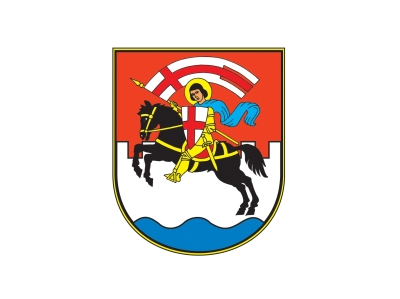 POZIVza predlaganje programa javnih potreba u kulturiGrada Zadra za 2020. godinuDatum objave Poziva: 10. listopada 2019.Rok za dostavu prijava: 11. studenoga 2019.Prijave se vrše isključivo u elektroničkom obliku u sustavu www.financijskepodrske.hr. Programska djelatnost (označite samo jednu djelatnost)                                     1.          Glazba i glazbeno-scenske umjetnosti2.	Dramska i plesna umjetnost te izvedbene umjetnosti3.	Knjižna, nakladnička i knjižničarska djelatnost4.	Vizualne umjetnosti5.	Kulturno-umjetnički amaterizam6.	Inovativne umjetničke i kulturne prakse7.	Međunarodna kulturna suradnja8.	Audio-vizualne djelatnosti9.	Zaštita, obnova i očuvanje kulturne baštine10.	Medijska kulturaStatus predlagatelja 1. Javna ustanova2. Udruga3. Samostalni umjetnik4. Umjetnička organizacija5. Trgovačko društvo6. Obrtnik7. Fizička osoba8. OstaloObavezno priložiti izvod iz Sudskog registra, Registra udruga, Registra umjetničkih organizacija, Obrtnog ili drugog registra Naziv programa/projekta:  _________________________________________________________________Naziv prijavitelja programa/projekta:  ________________________________________________________I.OPĆI PODACI O PRIJAVITELJU  PROJEKTA/PROGRAMA I PARTNERIMAOPĆI PODACI O PRIJAVITELJU  PROJEKTA/PROGRAMA I PARTNERIMAOPĆI PODACI O PRIJAVITELJU  PROJEKTA/PROGRAMA I PARTNERIMAOPĆI PODACI O PRIJAVITELJU  PROJEKTA/PROGRAMA I PARTNERIMAOPĆI PODACI O PRIJAVITELJU  PROJEKTA/PROGRAMA I PARTNERIMAOPĆI PODACI O PRIJAVITELJU  PROJEKTA/PROGRAMA I PARTNERIMAOPĆI PODACI O PRIJAVITELJU  PROJEKTA/PROGRAMA I PARTNERIMAOPĆI PODACI O PRIJAVITELJU  PROJEKTA/PROGRAMA I PARTNERIMAOPĆI PODACI O PRIJAVITELJU  PROJEKTA/PROGRAMA I PARTNERIMAOPĆI PODACI O PRIJAVITELJU  PROJEKTA/PROGRAMA I PARTNERIMAOPĆI PODACI O PRIJAVITELJU  PROJEKTA/PROGRAMA I PARTNERIMAOPĆI PODACI O PRIJAVITELJU  PROJEKTA/PROGRAMA I PARTNERIMAOPĆI PODACI O PRIJAVITELJU  PROJEKTA/PROGRAMA I PARTNERIMAOPĆI PODACI O PRIJAVITELJU  PROJEKTA/PROGRAMA I PARTNERIMAOPĆI PODACI O PRIJAVITELJU  PROJEKTA/PROGRAMA I PARTNERIMAOPĆI PODACI O PRIJAVITELJU  PROJEKTA/PROGRAMA I PARTNERIMAOPĆI PODACI O PRIJAVITELJU  PROJEKTA/PROGRAMA I PARTNERIMAOPĆI PODACI O PRIJAVITELJU  PROJEKTA/PROGRAMA I PARTNERIMAOPĆI PODACI O PRIJAVITELJU  PROJEKTA/PROGRAMA I PARTNERIMAOPĆI PODACI O PRIJAVITELJU  PROJEKTA/PROGRAMA I PARTNERIMAOPĆI PODACI O PRIJAVITELJU  PROJEKTA/PROGRAMA I PARTNERIMAOPĆI PODACI O PRIJAVITELJU  PROJEKTA/PROGRAMA I PARTNERIMAOPĆI PODACI O PRIJAVITELJU  PROJEKTA/PROGRAMA I PARTNERIMAOPĆI PODACI O PRIJAVITELJU  PROJEKTA/PROGRAMA I PARTNERIMAOPĆI PODACI O PRIJAVITELJU  PROJEKTA/PROGRAMA I PARTNERIMAOPĆI PODACI O PRIJAVITELJU  PROJEKTA/PROGRAMA I PARTNERIMAOPĆI PODACI O PRIJAVITELJU  PROJEKTA/PROGRAMA I PARTNERIMA1. Adresa prijavitelja Adresa prijavitelja Adresa prijavitelja Adresa prijavitelja Adresa prijavitelja Adresa prijavitelja Adresa prijavitelja Adresa prijavitelja2.Ime i prezime  osobe ovlaštene za zastupanje, adresa e-pošte i dužnost koju obavlja (npr. predsjednik/-ca, direktor/-ica)Ime i prezime  osobe ovlaštene za zastupanje, adresa e-pošte i dužnost koju obavlja (npr. predsjednik/-ca, direktor/-ica)Ime i prezime  osobe ovlaštene za zastupanje, adresa e-pošte i dužnost koju obavlja (npr. predsjednik/-ca, direktor/-ica)Ime i prezime  osobe ovlaštene za zastupanje, adresa e-pošte i dužnost koju obavlja (npr. predsjednik/-ca, direktor/-ica)Ime i prezime  osobe ovlaštene za zastupanje, adresa e-pošte i dužnost koju obavlja (npr. predsjednik/-ca, direktor/-ica)Ime i prezime  osobe ovlaštene za zastupanje, adresa e-pošte i dužnost koju obavlja (npr. predsjednik/-ca, direktor/-ica)Ime i prezime  osobe ovlaštene za zastupanje, adresa e-pošte i dužnost koju obavlja (npr. predsjednik/-ca, direktor/-ica)Ime i prezime  osobe ovlaštene za zastupanje, adresa e-pošte i dužnost koju obavlja (npr. predsjednik/-ca, direktor/-ica)3.Telefon/ Mobitel prijaviteljaTelefon/ Mobitel prijaviteljaTelefon/ Mobitel prijaviteljaTelefon/ Mobitel prijaviteljaTelefon/ Mobitel prijaviteljaTelefon/ Mobitel prijaviteljaTelefon/ Mobitel prijaviteljaTelefon/ Mobitel prijavitelja4.E-pošta prijaviteljaE-pošta prijaviteljaE-pošta prijaviteljaE-pošta prijaviteljaE-pošta prijaviteljaE-pošta prijaviteljaE-pošta prijaviteljaE-pošta prijavitelja5.Godina osnutkaGodina osnutkaGodina osnutkaGodina osnutkaGodina osnutkaGodina osnutkaGodina osnutkaGodina osnutka6. Datum i godina upisa u matični registarDatum i godina upisa u matični registarDatum i godina upisa u matični registarDatum i godina upisa u matični registarDatum i godina upisa u matični registarDatum i godina upisa u matični registarDatum i godina upisa u matični registarDatum i godina upisa u matični registar7.7.Registarski brojRegistarski brojRegistarski brojRegistarski broj8.Registrirana pri (naziv registracijskog tijela)Registrirana pri (naziv registracijskog tijela)Registrirana pri (naziv registracijskog tijela)Registrirana pri (naziv registracijskog tijela)Registrirana pri (naziv registracijskog tijela)Registrirana pri (naziv registracijskog tijela)Registrirana pri (naziv registracijskog tijela)Registrirana pri (naziv registracijskog tijela)9.Broj žiro-računa i naziv banke (IBAN)Broj žiro-računa i naziv banke (IBAN)Broj žiro-računa i naziv banke (IBAN)Broj žiro-računa i naziv banke (IBAN)Broj žiro-računa i naziv banke (IBAN)Broj žiro-računa i naziv banke (IBAN)Broj žiro-računa i naziv banke (IBAN)Broj žiro-računa i naziv banke (IBAN)10.OIB (osobni identifikacijski broj)OIB (osobni identifikacijski broj)OIB (osobni identifikacijski broj)OIB (osobni identifikacijski broj)OIB (osobni identifikacijski broj)OIB (osobni identifikacijski broj)OIB (osobni identifikacijski broj)OIB (osobni identifikacijski broj)11.RNO (broj u Registru neprofitnih organizacija)RNO (broj u Registru neprofitnih organizacija)RNO (broj u Registru neprofitnih organizacija)RNO (broj u Registru neprofitnih organizacija)RNO (broj u Registru neprofitnih organizacija)RNO (broj u Registru neprofitnih organizacija)RNO (broj u Registru neprofitnih organizacija)RNO (broj u Registru neprofitnih organizacija)12.Djelatnost(i) organizacije, sukladno StatutuDjelatnost(i) organizacije, sukladno StatutuDjelatnost(i) organizacije, sukladno StatutuDjelatnost(i) organizacije, sukladno StatutuDjelatnost(i) organizacije, sukladno StatutuDjelatnost(i) organizacije, sukladno StatutuDjelatnost(i) organizacije, sukladno StatutuDjelatnost(i) organizacije, sukladno Statutu13.Ukupan broj članova, volonteraUkupan broj članova, volonteraUkupan broj članova, volonteraUkupan broj članova, volonteraUkupan broj članova, volonteraUkupan broj članova, volonteraUkupan broj članova, volonteraUkupan broj članova, volontera14.Broj zaposlenih na dan prijave projekta/programa (upisati broj)Broj zaposlenih na dan prijave projekta/programa (upisati broj)Broj zaposlenih na dan prijave projekta/programa (upisati broj)Broj zaposlenih na dan prijave projekta/programa (upisati broj)Broj zaposlenih na dan prijave projekta/programa (upisati broj)Broj zaposlenih na dan prijave projekta/programa (upisati broj)Broj zaposlenih na dan prijave projekta/programa (upisati broj)Broj zaposlenih na dan prijave projekta/programa (upisati broj)na određenona određenona određenona određenona određenona određenona određenona određenona neodređenona neodređenona neodređenona neodređeno15.Sveukupno ostvareni prihod organizacije u 2019. godini  (proračunska sredstva; ministarsva, Grad, Županija, EU fondovi, članarine – navesti zasebno)Sveukupno ostvareni prihod organizacije u 2019. godini  (proračunska sredstva; ministarsva, Grad, Županija, EU fondovi, članarine – navesti zasebno)Sveukupno ostvareni prihod organizacije u 2019. godini  (proračunska sredstva; ministarsva, Grad, Županija, EU fondovi, članarine – navesti zasebno)Sveukupno ostvareni prihod organizacije u 2019. godini  (proračunska sredstva; ministarsva, Grad, Županija, EU fondovi, članarine – navesti zasebno)Sveukupno ostvareni prihod organizacije u 2019. godini  (proračunska sredstva; ministarsva, Grad, Županija, EU fondovi, članarine – navesti zasebno)Sveukupno ostvareni prihod organizacije u 2019. godini  (proračunska sredstva; ministarsva, Grad, Županija, EU fondovi, članarine – navesti zasebno)Sveukupno ostvareni prihod organizacije u 2019. godini  (proračunska sredstva; ministarsva, Grad, Županija, EU fondovi, članarine – navesti zasebno)Sveukupno ostvareni prihod organizacije u 2019. godini  (proračunska sredstva; ministarsva, Grad, Županija, EU fondovi, članarine – navesti zasebno)a) Državnog proračuna Državnog proračuna Državnog proračuna Državnog proračuna Državnog proračuna Državnog proračuna Državnog proračuna Državnog proračuna b)Proračuna jedinica lokalne i područne (regionalne) samoupraveProračuna jedinica lokalne i područne (regionalne) samoupraveProračuna jedinica lokalne i područne (regionalne) samoupraveProračuna jedinica lokalne i područne (regionalne) samoupraveProračuna jedinica lokalne i područne (regionalne) samoupraveProračuna jedinica lokalne i područne (regionalne) samoupraveProračuna jedinica lokalne i područne (regionalne) samoupraveProračuna jedinica lokalne i područne (regionalne) samoupravec)Proračuna Nacionalne zaklade i drugih javnih zaklada i institucijaProračuna Nacionalne zaklade i drugih javnih zaklada i institucijaProračuna Nacionalne zaklade i drugih javnih zaklada i institucijaProračuna Nacionalne zaklade i drugih javnih zaklada i institucijaProračuna Nacionalne zaklade i drugih javnih zaklada i institucijaProračuna Nacionalne zaklade i drugih javnih zaklada i institucijaProračuna Nacionalne zaklade i drugih javnih zaklada i institucijaProračuna Nacionalne zaklade i drugih javnih zaklada i institucijad)Vlastitih prihoda ostvarenih obavljanjem dopuštenih djelatnostiVlastitih prihoda ostvarenih obavljanjem dopuštenih djelatnostiVlastitih prihoda ostvarenih obavljanjem dopuštenih djelatnostiVlastitih prihoda ostvarenih obavljanjem dopuštenih djelatnostiVlastitih prihoda ostvarenih obavljanjem dopuštenih djelatnostiVlastitih prihoda ostvarenih obavljanjem dopuštenih djelatnostiVlastitih prihoda ostvarenih obavljanjem dopuštenih djelatnostiVlastitih prihoda ostvarenih obavljanjem dopuštenih djelatnostie)prihoda od članarineprihoda od članarineprihoda od članarineprihoda od članarineprihoda od članarineprihoda od članarineprihoda od članarineprihoda od članarinef)donacijadonacijadonacijadonacijadonacijadonacijadonacijadonacijag)Prihoda iz EUPrihoda iz EUPrihoda iz EUPrihoda iz EUPrihoda iz EUPrihoda iz EUPrihoda iz EUPrihoda iz EU16.Podaci o prostoru u kojem organizacija djelujePodaci o prostoru u kojem organizacija djelujePodaci o prostoru u kojem organizacija djelujePodaci o prostoru u kojem organizacija djelujePodaci o prostoru u kojem organizacija djelujePodaci o prostoru u kojem organizacija djelujePodaci o prostoru u kojem organizacija djelujePodaci o prostoru u kojem organizacija djelujePodaci o prostoru u kojem organizacija djelujePodaci o prostoru u kojem organizacija djelujePodaci o prostoru u kojem organizacija djelujePodaci o prostoru u kojem organizacija djelujePodaci o prostoru u kojem organizacija djelujePodaci o prostoru u kojem organizacija djelujePodaci o prostoru u kojem organizacija djelujePodaci o prostoru u kojem organizacija djelujePodaci o prostoru u kojem organizacija djelujePodaci o prostoru u kojem organizacija djelujePodaci o prostoru u kojem organizacija djelujePodaci o prostoru u kojem organizacija djelujePodaci o prostoru u kojem organizacija djelujePodaci o prostoru u kojem organizacija djelujePodaci o prostoru u kojem organizacija djelujePodaci o prostoru u kojem organizacija djelujePodaci o prostoru u kojem organizacija djelujePodaci o prostoru u kojem organizacija djelujePodaci o prostoru u kojem organizacija djelujea)vlastiti prostor (upisati veličinu u m2)vlastiti prostor (upisati veličinu u m2)vlastiti prostor (upisati veličinu u m2)vlastiti prostor (upisati veličinu u m2)vlastiti prostor (upisati veličinu u m2)vlastiti prostor (upisati veličinu u m2)vlastiti prostor (upisati veličinu u m2)vlastiti prostor (upisati veličinu u m2)b)iznajmljeni prostor (upisati veličinu u m2 i iznos mjesečnog  najma)iznajmljeni prostor (upisati veličinu u m2 i iznos mjesečnog  najma)iznajmljeni prostor (upisati veličinu u m2 i iznos mjesečnog  najma)iznajmljeni prostor (upisati veličinu u m2 i iznos mjesečnog  najma)iznajmljeni prostor (upisati veličinu u m2 i iznos mjesečnog  najma)iznajmljeni prostor (upisati veličinu u m2 i iznos mjesečnog  najma)iznajmljeni prostor (upisati veličinu u m2 i iznos mjesečnog  najma)iznajmljeni prostor (upisati veličinu u m2 i iznos mjesečnog  najma)c)prostor općine/grada/županije/RH (upisati veličinu u m2 i iznos mjesečnog  najma)prostor općine/grada/županije/RH (upisati veličinu u m2 i iznos mjesečnog  najma)prostor općine/grada/županije/RH (upisati veličinu u m2 i iznos mjesečnog  najma)prostor općine/grada/županije/RH (upisati veličinu u m2 i iznos mjesečnog  najma)prostor općine/grada/županije/RH (upisati veličinu u m2 i iznos mjesečnog  najma)prostor općine/grada/županije/RH (upisati veličinu u m2 i iznos mjesečnog  najma)prostor općine/grada/županije/RH (upisati veličinu u m2 i iznos mjesečnog  najma)prostor općine/grada/županije/RH (upisati veličinu u m2 i iznos mjesečnog  najma)17.Koliko ste projekata/programa u 2018. i 2019. godini prijavili na razne natječaje te koliko vam ih je odobreno, odnosno za koliko njih ste dobili financijsku podršku, koliko i od koga?Koliko ste projekata/programa u 2018. i 2019. godini prijavili na razne natječaje te koliko vam ih je odobreno, odnosno za koliko njih ste dobili financijsku podršku, koliko i od koga?Koliko ste projekata/programa u 2018. i 2019. godini prijavili na razne natječaje te koliko vam ih je odobreno, odnosno za koliko njih ste dobili financijsku podršku, koliko i od koga?Koliko ste projekata/programa u 2018. i 2019. godini prijavili na razne natječaje te koliko vam ih je odobreno, odnosno za koliko njih ste dobili financijsku podršku, koliko i od koga?Koliko ste projekata/programa u 2018. i 2019. godini prijavili na razne natječaje te koliko vam ih je odobreno, odnosno za koliko njih ste dobili financijsku podršku, koliko i od koga?Koliko ste projekata/programa u 2018. i 2019. godini prijavili na razne natječaje te koliko vam ih je odobreno, odnosno za koliko njih ste dobili financijsku podršku, koliko i od koga?Koliko ste projekata/programa u 2018. i 2019. godini prijavili na razne natječaje te koliko vam ih je odobreno, odnosno za koliko njih ste dobili financijsku podršku, koliko i od koga?Koliko ste projekata/programa u 2018. i 2019. godini prijavili na razne natječaje te koliko vam ih je odobreno, odnosno za koliko njih ste dobili financijsku podršku, koliko i od koga?Koliko ste projekata/programa u 2018. i 2019. godini prijavili na razne natječaje te koliko vam ih je odobreno, odnosno za koliko njih ste dobili financijsku podršku, koliko i od koga?Koliko ste projekata/programa u 2018. i 2019. godini prijavili na razne natječaje te koliko vam ih je odobreno, odnosno za koliko njih ste dobili financijsku podršku, koliko i od koga?Koliko ste projekata/programa u 2018. i 2019. godini prijavili na razne natječaje te koliko vam ih je odobreno, odnosno za koliko njih ste dobili financijsku podršku, koliko i od koga?Koliko ste projekata/programa u 2018. i 2019. godini prijavili na razne natječaje te koliko vam ih je odobreno, odnosno za koliko njih ste dobili financijsku podršku, koliko i od koga?Koliko ste projekata/programa u 2018. i 2019. godini prijavili na razne natječaje te koliko vam ih je odobreno, odnosno za koliko njih ste dobili financijsku podršku, koliko i od koga?Koliko ste projekata/programa u 2018. i 2019. godini prijavili na razne natječaje te koliko vam ih je odobreno, odnosno za koliko njih ste dobili financijsku podršku, koliko i od koga?Koliko ste projekata/programa u 2018. i 2019. godini prijavili na razne natječaje te koliko vam ih je odobreno, odnosno za koliko njih ste dobili financijsku podršku, koliko i od koga?Koliko ste projekata/programa u 2018. i 2019. godini prijavili na razne natječaje te koliko vam ih je odobreno, odnosno za koliko njih ste dobili financijsku podršku, koliko i od koga?Koliko ste projekata/programa u 2018. i 2019. godini prijavili na razne natječaje te koliko vam ih je odobreno, odnosno za koliko njih ste dobili financijsku podršku, koliko i od koga?Koliko ste projekata/programa u 2018. i 2019. godini prijavili na razne natječaje te koliko vam ih je odobreno, odnosno za koliko njih ste dobili financijsku podršku, koliko i od koga?Koliko ste projekata/programa u 2018. i 2019. godini prijavili na razne natječaje te koliko vam ih je odobreno, odnosno za koliko njih ste dobili financijsku podršku, koliko i od koga?Koliko ste projekata/programa u 2018. i 2019. godini prijavili na razne natječaje te koliko vam ih je odobreno, odnosno za koliko njih ste dobili financijsku podršku, koliko i od koga?Koliko ste projekata/programa u 2018. i 2019. godini prijavili na razne natječaje te koliko vam ih je odobreno, odnosno za koliko njih ste dobili financijsku podršku, koliko i od koga?Koliko ste projekata/programa u 2018. i 2019. godini prijavili na razne natječaje te koliko vam ih je odobreno, odnosno za koliko njih ste dobili financijsku podršku, koliko i od koga?Koliko ste projekata/programa u 2018. i 2019. godini prijavili na razne natječaje te koliko vam ih je odobreno, odnosno za koliko njih ste dobili financijsku podršku, koliko i od koga?Koliko ste projekata/programa u 2018. i 2019. godini prijavili na razne natječaje te koliko vam ih je odobreno, odnosno za koliko njih ste dobili financijsku podršku, koliko i od koga?Koliko ste projekata/programa u 2018. i 2019. godini prijavili na razne natječaje te koliko vam ih je odobreno, odnosno za koliko njih ste dobili financijsku podršku, koliko i od koga?Koliko ste projekata/programa u 2018. i 2019. godini prijavili na razne natječaje te koliko vam ih je odobreno, odnosno za koliko njih ste dobili financijsku podršku, koliko i od koga?Koliko ste projekata/programa u 2018. i 2019. godini prijavili na razne natječaje te koliko vam ih je odobreno, odnosno za koliko njih ste dobili financijsku podršku, koliko i od koga?Godina prijaveGodina prijaveNaziv davatelja financijskih sredstavaNaziv davatelja financijskih sredstavaNaziv davatelja financijskih sredstavaNaziv davatelja financijskih sredstavaNaziv davatelja financijskih sredstavaNaziv davatelja financijskih sredstavaNaziv projekta/programaNaziv projekta/programaNaziv projekta/programaNaziv projekta/programaPrijavljeno (stavite X)Prijavljeno (stavite X)Prijavljeno (stavite X)Prijavljeno (stavite X)Prijavljeno (stavite X)Prijavljeno (stavite X)Prijavljeno (stavite X)Prijavljeno (stavite X)Odobreno ili u postupku
(stavite X)Odobreno ili u postupku
(stavite X)Odobreno ili u postupku
(stavite X)Odobreno ili u postupku
(stavite X)Odobreno ili u postupku
(stavite X)Odobreni iznos
u kunama (navedite ako je primjenjivo)Odobreni iznos
u kunama (navedite ako je primjenjivo)Odobreni iznos
u kunama (navedite ako je primjenjivo)II.PODACI O PROJEKTU/PROGRAMUPODACI O PROJEKTU/PROGRAMUPODACI O PROJEKTU/PROGRAMUPODACI O PROJEKTU/PROGRAMUPODACI O PROJEKTU/PROGRAMUPODACI O PROJEKTU/PROGRAMUPODACI O PROJEKTU/PROGRAMUPODACI O PROJEKTU/PROGRAMUPODACI O PROJEKTU/PROGRAMUPODACI O PROJEKTU/PROGRAMUPODACI O PROJEKTU/PROGRAMUPODACI O PROJEKTU/PROGRAMUPODACI O PROJEKTU/PROGRAMUPODACI O PROJEKTU/PROGRAMUPODACI O PROJEKTU/PROGRAMUPODACI O PROJEKTU/PROGRAMUPODACI O PROJEKTU/PROGRAMUPODACI O PROJEKTU/PROGRAMUPODACI O PROJEKTU/PROGRAMUPODACI O PROJEKTU/PROGRAMUPODACI O PROJEKTU/PROGRAMUPODACI O PROJEKTU/PROGRAMUPODACI O PROJEKTU/PROGRAMUPODACI O PROJEKTU/PROGRAMUPODACI O PROJEKTU/PROGRAMUPODACI O PROJEKTU/PROGRAMUPODACI O PROJEKTU/PROGRAMU1.Naziv projekta/programa:Naziv projekta/programa:Naziv projekta/programa:Naziv projekta/programa:Naziv projekta/programa:Naziv projekta/programa:Naziv projekta/programa:Naziv projekta/programa:Naziv projekta/programa:Naziv projekta/programa:Naziv projekta/programa:Naziv projekta/programa:Naziv projekta/programa:Naziv projekta/programa:Naziv projekta/programa:Naziv projekta/programa:Naziv projekta/programa:Naziv projekta/programa:Naziv projekta/programa:Naziv projekta/programa:Naziv projekta/programa:Naziv projekta/programa:Naziv projekta/programa:Naziv projekta/programa:Naziv projekta/programa:Naziv projekta/programa:Naziv projekta/programa:2.Sažetak projekta/programa Sažetak projekta/programa Sažetak projekta/programa Sažetak projekta/programa Sažetak projekta/programa Sažetak projekta/programa Sažetak projekta/programa Sažetak projekta/programa Sažetak projekta/programa Sažetak projekta/programa Sažetak projekta/programa Sažetak projekta/programa Sažetak projekta/programa Sažetak projekta/programa Sažetak projekta/programa Sažetak projekta/programa Sažetak projekta/programa Sažetak projekta/programa Sažetak projekta/programa Sažetak projekta/programa Sažetak projekta/programa Sažetak projekta/programa Sažetak projekta/programa Sažetak projekta/programa Sažetak projekta/programa Sažetak projekta/programa Sažetak projekta/programa 3.Vrijeme i mjesto  održavanja projekta /programa (upisati datume i lokacije)Vrijeme i mjesto  održavanja projekta /programa (upisati datume i lokacije)Vrijeme i mjesto  održavanja projekta /programa (upisati datume i lokacije)Vrijeme i mjesto  održavanja projekta /programa (upisati datume i lokacije)Vrijeme i mjesto  održavanja projekta /programa (upisati datume i lokacije)Vrijeme i mjesto  održavanja projekta /programa (upisati datume i lokacije)Vrijeme i mjesto  održavanja projekta /programa (upisati datume i lokacije)Vrijeme i mjesto  održavanja projekta /programa (upisati datume i lokacije)Vrijeme i mjesto  održavanja projekta /programa (upisati datume i lokacije)Vrijeme i mjesto  održavanja projekta /programa (upisati datume i lokacije)Vrijeme i mjesto  održavanja projekta /programa (upisati datume i lokacije)Vrijeme i mjesto  održavanja projekta /programa (upisati datume i lokacije)Vrijeme i mjesto  održavanja projekta /programa (upisati datume i lokacije)Vrijeme i mjesto  održavanja projekta /programa (upisati datume i lokacije)Vrijeme i mjesto  održavanja projekta /programa (upisati datume i lokacije)Vrijeme i mjesto  održavanja projekta /programa (upisati datume i lokacije)Vrijeme i mjesto  održavanja projekta /programa (upisati datume i lokacije)Vrijeme i mjesto  održavanja projekta /programa (upisati datume i lokacije)Vrijeme i mjesto  održavanja projekta /programa (upisati datume i lokacije)Vrijeme i mjesto  održavanja projekta /programa (upisati datume i lokacije)Vrijeme i mjesto  održavanja projekta /programa (upisati datume i lokacije)Vrijeme i mjesto  održavanja projekta /programa (upisati datume i lokacije)Vrijeme i mjesto  održavanja projekta /programa (upisati datume i lokacije)Vrijeme i mjesto  održavanja projekta /programa (upisati datume i lokacije)Vrijeme i mjesto  održavanja projekta /programa (upisati datume i lokacije)Vrijeme i mjesto  održavanja projekta /programa (upisati datume i lokacije)Vrijeme i mjesto  održavanja projekta /programa (upisati datume i lokacije)4.Ukupan iznos potreban za provedbu projekta/programa:Ukupan iznos potreban za provedbu projekta/programa:Ukupan iznos potreban za provedbu projekta/programa:Ukupan iznos potreban za provedbu projekta/programa:Ukupan iznos potreban za provedbu projekta/programa:Ukupan iznos potreban za provedbu projekta/programa:Ukupan iznos potreban za provedbu projekta/programa:Ukupan iznos potreban za provedbu projekta/programa:Ukupan iznos potreban za provedbu projekta/programa:Ukupan iznos potreban za provedbu projekta/programa:Ukupan iznos potreban za provedbu projekta/programa:Ukupan iznos potreban za provedbu projekta/programa:Ukupan iznos potreban za provedbu projekta/programa:Ukupan iznos potreban za provedbu projekta/programa:4.1.Iznos koji se traži od  Grada Zadra Iznos koji se traži od  Grada Zadra Iznos koji se traži od  Grada Zadra Iznos koji se traži od  Grada Zadra Iznos koji se traži od  Grada Zadra Iznos koji se traži od  Grada Zadra Iznos koji se traži od  Grada Zadra Iznos koji se traži od  Grada Zadra Iznos koji se traži od  Grada Zadra Iznos koji se traži od  Grada Zadra Iznos koji se traži od  Grada Zadra Iznos koji se traži od  Grada Zadra Iznos koji se traži od  Grada Zadra Iznos koji se traži od  Grada Zadra 4.2.Je li za provedbu zatražen ili osiguran iznos iz javnih izvora (tijela državne uprave i/ili jedinice lokalne i područne (regionalne) samouprave, iz fondova Europske unije ili od drugih donatora za provedbu ovog projekta (navesti ukupne iznose za prijavitelje i partnere ako ih imaju i dodati potrebne retke u obrascu)Je li za provedbu zatražen ili osiguran iznos iz javnih izvora (tijela državne uprave i/ili jedinice lokalne i područne (regionalne) samouprave, iz fondova Europske unije ili od drugih donatora za provedbu ovog projekta (navesti ukupne iznose za prijavitelje i partnere ako ih imaju i dodati potrebne retke u obrascu)Je li za provedbu zatražen ili osiguran iznos iz javnih izvora (tijela državne uprave i/ili jedinice lokalne i područne (regionalne) samouprave, iz fondova Europske unije ili od drugih donatora za provedbu ovog projekta (navesti ukupne iznose za prijavitelje i partnere ako ih imaju i dodati potrebne retke u obrascu)Je li za provedbu zatražen ili osiguran iznos iz javnih izvora (tijela državne uprave i/ili jedinice lokalne i područne (regionalne) samouprave, iz fondova Europske unije ili od drugih donatora za provedbu ovog projekta (navesti ukupne iznose za prijavitelje i partnere ako ih imaju i dodati potrebne retke u obrascu)Je li za provedbu zatražen ili osiguran iznos iz javnih izvora (tijela državne uprave i/ili jedinice lokalne i područne (regionalne) samouprave, iz fondova Europske unije ili od drugih donatora za provedbu ovog projekta (navesti ukupne iznose za prijavitelje i partnere ako ih imaju i dodati potrebne retke u obrascu)Je li za provedbu zatražen ili osiguran iznos iz javnih izvora (tijela državne uprave i/ili jedinice lokalne i područne (regionalne) samouprave, iz fondova Europske unije ili od drugih donatora za provedbu ovog projekta (navesti ukupne iznose za prijavitelje i partnere ako ih imaju i dodati potrebne retke u obrascu)Je li za provedbu zatražen ili osiguran iznos iz javnih izvora (tijela državne uprave i/ili jedinice lokalne i područne (regionalne) samouprave, iz fondova Europske unije ili od drugih donatora za provedbu ovog projekta (navesti ukupne iznose za prijavitelje i partnere ako ih imaju i dodati potrebne retke u obrascu)Je li za provedbu zatražen ili osiguran iznos iz javnih izvora (tijela državne uprave i/ili jedinice lokalne i područne (regionalne) samouprave, iz fondova Europske unije ili od drugih donatora za provedbu ovog projekta (navesti ukupne iznose za prijavitelje i partnere ako ih imaju i dodati potrebne retke u obrascu)Je li za provedbu zatražen ili osiguran iznos iz javnih izvora (tijela državne uprave i/ili jedinice lokalne i područne (regionalne) samouprave, iz fondova Europske unije ili od drugih donatora za provedbu ovog projekta (navesti ukupne iznose za prijavitelje i partnere ako ih imaju i dodati potrebne retke u obrascu)Je li za provedbu zatražen ili osiguran iznos iz javnih izvora (tijela državne uprave i/ili jedinice lokalne i područne (regionalne) samouprave, iz fondova Europske unije ili od drugih donatora za provedbu ovog projekta (navesti ukupne iznose za prijavitelje i partnere ako ih imaju i dodati potrebne retke u obrascu)Je li za provedbu zatražen ili osiguran iznos iz javnih izvora (tijela državne uprave i/ili jedinice lokalne i područne (regionalne) samouprave, iz fondova Europske unije ili od drugih donatora za provedbu ovog projekta (navesti ukupne iznose za prijavitelje i partnere ako ih imaju i dodati potrebne retke u obrascu)Je li za provedbu zatražen ili osiguran iznos iz javnih izvora (tijela državne uprave i/ili jedinice lokalne i područne (regionalne) samouprave, iz fondova Europske unije ili od drugih donatora za provedbu ovog projekta (navesti ukupne iznose za prijavitelje i partnere ako ih imaju i dodati potrebne retke u obrascu)Je li za provedbu zatražen ili osiguran iznos iz javnih izvora (tijela državne uprave i/ili jedinice lokalne i područne (regionalne) samouprave, iz fondova Europske unije ili od drugih donatora za provedbu ovog projekta (navesti ukupne iznose za prijavitelje i partnere ako ih imaju i dodati potrebne retke u obrascu)Je li za provedbu zatražen ili osiguran iznos iz javnih izvora (tijela državne uprave i/ili jedinice lokalne i područne (regionalne) samouprave, iz fondova Europske unije ili od drugih donatora za provedbu ovog projekta (navesti ukupne iznose za prijavitelje i partnere ako ih imaju i dodati potrebne retke u obrascu)Je li za provedbu zatražen ili osiguran iznos iz javnih izvora (tijela državne uprave i/ili jedinice lokalne i područne (regionalne) samouprave, iz fondova Europske unije ili od drugih donatora za provedbu ovog projekta (navesti ukupne iznose za prijavitelje i partnere ako ih imaju i dodati potrebne retke u obrascu)Je li za provedbu zatražen ili osiguran iznos iz javnih izvora (tijela državne uprave i/ili jedinice lokalne i područne (regionalne) samouprave, iz fondova Europske unije ili od drugih donatora za provedbu ovog projekta (navesti ukupne iznose za prijavitelje i partnere ako ih imaju i dodati potrebne retke u obrascu)Je li za provedbu zatražen ili osiguran iznos iz javnih izvora (tijela državne uprave i/ili jedinice lokalne i područne (regionalne) samouprave, iz fondova Europske unije ili od drugih donatora za provedbu ovog projekta (navesti ukupne iznose za prijavitelje i partnere ako ih imaju i dodati potrebne retke u obrascu)Je li za provedbu zatražen ili osiguran iznos iz javnih izvora (tijela državne uprave i/ili jedinice lokalne i područne (regionalne) samouprave, iz fondova Europske unije ili od drugih donatora za provedbu ovog projekta (navesti ukupne iznose za prijavitelje i partnere ako ih imaju i dodati potrebne retke u obrascu)Je li za provedbu zatražen ili osiguran iznos iz javnih izvora (tijela državne uprave i/ili jedinice lokalne i područne (regionalne) samouprave, iz fondova Europske unije ili od drugih donatora za provedbu ovog projekta (navesti ukupne iznose za prijavitelje i partnere ako ih imaju i dodati potrebne retke u obrascu)Je li za provedbu zatražen ili osiguran iznos iz javnih izvora (tijela državne uprave i/ili jedinice lokalne i područne (regionalne) samouprave, iz fondova Europske unije ili od drugih donatora za provedbu ovog projekta (navesti ukupne iznose za prijavitelje i partnere ako ih imaju i dodati potrebne retke u obrascu)Je li za provedbu zatražen ili osiguran iznos iz javnih izvora (tijela državne uprave i/ili jedinice lokalne i područne (regionalne) samouprave, iz fondova Europske unije ili od drugih donatora za provedbu ovog projekta (navesti ukupne iznose za prijavitelje i partnere ako ih imaju i dodati potrebne retke u obrascu)Je li za provedbu zatražen ili osiguran iznos iz javnih izvora (tijela državne uprave i/ili jedinice lokalne i područne (regionalne) samouprave, iz fondova Europske unije ili od drugih donatora za provedbu ovog projekta (navesti ukupne iznose za prijavitelje i partnere ako ih imaju i dodati potrebne retke u obrascu)Je li za provedbu zatražen ili osiguran iznos iz javnih izvora (tijela državne uprave i/ili jedinice lokalne i područne (regionalne) samouprave, iz fondova Europske unije ili od drugih donatora za provedbu ovog projekta (navesti ukupne iznose za prijavitelje i partnere ako ih imaju i dodati potrebne retke u obrascu)Je li za provedbu zatražen ili osiguran iznos iz javnih izvora (tijela državne uprave i/ili jedinice lokalne i područne (regionalne) samouprave, iz fondova Europske unije ili od drugih donatora za provedbu ovog projekta (navesti ukupne iznose za prijavitelje i partnere ako ih imaju i dodati potrebne retke u obrascu)Je li za provedbu zatražen ili osiguran iznos iz javnih izvora (tijela državne uprave i/ili jedinice lokalne i područne (regionalne) samouprave, iz fondova Europske unije ili od drugih donatora za provedbu ovog projekta (navesti ukupne iznose za prijavitelje i partnere ako ih imaju i dodati potrebne retke u obrascu)Je li za provedbu zatražen ili osiguran iznos iz javnih izvora (tijela državne uprave i/ili jedinice lokalne i područne (regionalne) samouprave, iz fondova Europske unije ili od drugih donatora za provedbu ovog projekta (navesti ukupne iznose za prijavitelje i partnere ako ih imaju i dodati potrebne retke u obrascu)Je li za provedbu zatražen ili osiguran iznos iz javnih izvora (tijela državne uprave i/ili jedinice lokalne i područne (regionalne) samouprave, iz fondova Europske unije ili od drugih donatora za provedbu ovog projekta (navesti ukupne iznose za prijavitelje i partnere ako ih imaju i dodati potrebne retke u obrascu)Da.Da.Ne.Ne.Ne.Ne.Ako je odgovor na prethodno pitanje da, navesti koliko je sredstava traženo, a koliko odobreno od pojedinog davatelja financijskih sredstava (dodati nove retke po potrebi):Ako je odgovor na prethodno pitanje da, navesti koliko je sredstava traženo, a koliko odobreno od pojedinog davatelja financijskih sredstava (dodati nove retke po potrebi):Ako je odgovor na prethodno pitanje da, navesti koliko je sredstava traženo, a koliko odobreno od pojedinog davatelja financijskih sredstava (dodati nove retke po potrebi):Ako je odgovor na prethodno pitanje da, navesti koliko je sredstava traženo, a koliko odobreno od pojedinog davatelja financijskih sredstava (dodati nove retke po potrebi):Ako je odgovor na prethodno pitanje da, navesti koliko je sredstava traženo, a koliko odobreno od pojedinog davatelja financijskih sredstava (dodati nove retke po potrebi):Ako je odgovor na prethodno pitanje da, navesti koliko je sredstava traženo, a koliko odobreno od pojedinog davatelja financijskih sredstava (dodati nove retke po potrebi):Ako je odgovor na prethodno pitanje da, navesti koliko je sredstava traženo, a koliko odobreno od pojedinog davatelja financijskih sredstava (dodati nove retke po potrebi):Ako je odgovor na prethodno pitanje da, navesti koliko je sredstava traženo, a koliko odobreno od pojedinog davatelja financijskih sredstava (dodati nove retke po potrebi):Ako je odgovor na prethodno pitanje da, navesti koliko je sredstava traženo, a koliko odobreno od pojedinog davatelja financijskih sredstava (dodati nove retke po potrebi):Ako je odgovor na prethodno pitanje da, navesti koliko je sredstava traženo, a koliko odobreno od pojedinog davatelja financijskih sredstava (dodati nove retke po potrebi):Ako je odgovor na prethodno pitanje da, navesti koliko je sredstava traženo, a koliko odobreno od pojedinog davatelja financijskih sredstava (dodati nove retke po potrebi):Ako je odgovor na prethodno pitanje da, navesti koliko je sredstava traženo, a koliko odobreno od pojedinog davatelja financijskih sredstava (dodati nove retke po potrebi):Ako je odgovor na prethodno pitanje da, navesti koliko je sredstava traženo, a koliko odobreno od pojedinog davatelja financijskih sredstava (dodati nove retke po potrebi):Ako je odgovor na prethodno pitanje da, navesti koliko je sredstava traženo, a koliko odobreno od pojedinog davatelja financijskih sredstava (dodati nove retke po potrebi):Ako je odgovor na prethodno pitanje da, navesti koliko je sredstava traženo, a koliko odobreno od pojedinog davatelja financijskih sredstava (dodati nove retke po potrebi):Ako je odgovor na prethodno pitanje da, navesti koliko je sredstava traženo, a koliko odobreno od pojedinog davatelja financijskih sredstava (dodati nove retke po potrebi):Ako je odgovor na prethodno pitanje da, navesti koliko je sredstava traženo, a koliko odobreno od pojedinog davatelja financijskih sredstava (dodati nove retke po potrebi):Ako je odgovor na prethodno pitanje da, navesti koliko je sredstava traženo, a koliko odobreno od pojedinog davatelja financijskih sredstava (dodati nove retke po potrebi):Ako je odgovor na prethodno pitanje da, navesti koliko je sredstava traženo, a koliko odobreno od pojedinog davatelja financijskih sredstava (dodati nove retke po potrebi):Ako je odgovor na prethodno pitanje da, navesti koliko je sredstava traženo, a koliko odobreno od pojedinog davatelja financijskih sredstava (dodati nove retke po potrebi):Ako je odgovor na prethodno pitanje da, navesti koliko je sredstava traženo, a koliko odobreno od pojedinog davatelja financijskih sredstava (dodati nove retke po potrebi):Ako je odgovor na prethodno pitanje da, navesti koliko je sredstava traženo, a koliko odobreno od pojedinog davatelja financijskih sredstava (dodati nove retke po potrebi):Ako je odgovor na prethodno pitanje da, navesti koliko je sredstava traženo, a koliko odobreno od pojedinog davatelja financijskih sredstava (dodati nove retke po potrebi):Ako je odgovor na prethodno pitanje da, navesti koliko je sredstava traženo, a koliko odobreno od pojedinog davatelja financijskih sredstava (dodati nove retke po potrebi):Ako je odgovor na prethodno pitanje da, navesti koliko je sredstava traženo, a koliko odobreno od pojedinog davatelja financijskih sredstava (dodati nove retke po potrebi):Ako je odgovor na prethodno pitanje da, navesti koliko je sredstava traženo, a koliko odobreno od pojedinog davatelja financijskih sredstava (dodati nove retke po potrebi):Ako je odgovor na prethodno pitanje da, navesti koliko je sredstava traženo, a koliko odobreno od pojedinog davatelja financijskih sredstava (dodati nove retke po potrebi):Od koga zatraženo:Od koga zatraženo:Od koga zatraženo:Od koga zatraženo:Iznos zatraženih sredstava:Iznos zatraženih sredstava:Iznos zatraženih sredstava:Iznos zatraženih sredstava:Iznos zatraženih sredstava:Iznos zatraženih sredstava:Iznos zatraženih sredstava:Iznos zatraženih sredstava:Iznos zatraženih sredstava:Iznos zatraženih sredstava:Iznos zatraženih sredstava:Od koga dobiveno:Od koga dobiveno:Od koga dobiveno:Od koga dobiveno:Iznos odobrenih sredstava:Iznos odobrenih sredstava:Iznos odobrenih sredstava:Iznos odobrenih sredstava:Iznos odobrenih sredstava:Iznos odobrenih sredstava:Iznos odobrenih sredstava:Iznos odobrenih sredstava:Iznos odobrenih sredstava:Iznos odobrenih sredstava:Iznos odobrenih sredstava:13.Detaljan opis projekta/programa (za programe s područja nakladničke djelatnosti dostaviti i dvije stručne recenzije)Detaljan opis projekta/programa (za programe s područja nakladničke djelatnosti dostaviti i dvije stručne recenzije)Detaljan opis projekta/programa (za programe s područja nakladničke djelatnosti dostaviti i dvije stručne recenzije)Detaljan opis projekta/programa (za programe s područja nakladničke djelatnosti dostaviti i dvije stručne recenzije)Detaljan opis projekta/programa (za programe s područja nakladničke djelatnosti dostaviti i dvije stručne recenzije)Detaljan opis projekta/programa (za programe s područja nakladničke djelatnosti dostaviti i dvije stručne recenzije)Detaljan opis projekta/programa (za programe s područja nakladničke djelatnosti dostaviti i dvije stručne recenzije)Detaljan opis projekta/programa (za programe s područja nakladničke djelatnosti dostaviti i dvije stručne recenzije)Detaljan opis projekta/programa (za programe s područja nakladničke djelatnosti dostaviti i dvije stručne recenzije)Detaljan opis projekta/programa (za programe s područja nakladničke djelatnosti dostaviti i dvije stručne recenzije)Detaljan opis projekta/programa (za programe s područja nakladničke djelatnosti dostaviti i dvije stručne recenzije)Detaljan opis projekta/programa (za programe s područja nakladničke djelatnosti dostaviti i dvije stručne recenzije)Detaljan opis projekta/programa (za programe s područja nakladničke djelatnosti dostaviti i dvije stručne recenzije)Detaljan opis projekta/programa (za programe s područja nakladničke djelatnosti dostaviti i dvije stručne recenzije)Detaljan opis projekta/programa (za programe s područja nakladničke djelatnosti dostaviti i dvije stručne recenzije)Detaljan opis projekta/programa (za programe s područja nakladničke djelatnosti dostaviti i dvije stručne recenzije)Detaljan opis projekta/programa (za programe s područja nakladničke djelatnosti dostaviti i dvije stručne recenzije)Detaljan opis projekta/programa (za programe s područja nakladničke djelatnosti dostaviti i dvije stručne recenzije)Detaljan opis projekta/programa (za programe s područja nakladničke djelatnosti dostaviti i dvije stručne recenzije)Detaljan opis projekta/programa (za programe s područja nakladničke djelatnosti dostaviti i dvije stručne recenzije)Detaljan opis projekta/programa (za programe s područja nakladničke djelatnosti dostaviti i dvije stručne recenzije)Detaljan opis projekta/programa (za programe s područja nakladničke djelatnosti dostaviti i dvije stručne recenzije)Detaljan opis projekta/programa (za programe s područja nakladničke djelatnosti dostaviti i dvije stručne recenzije)Detaljan opis projekta/programa (za programe s područja nakladničke djelatnosti dostaviti i dvije stručne recenzije)Detaljan opis projekta/programa (za programe s područja nakladničke djelatnosti dostaviti i dvije stručne recenzije)Detaljan opis projekta/programa (za programe s područja nakladničke djelatnosti dostaviti i dvije stručne recenzije)Detaljan opis projekta/programa (za programe s područja nakladničke djelatnosti dostaviti i dvije stručne recenzije)14.Navedite ciljanu skupinu  obuhvaćenu projektom/ programom, njihov broj i struktura (npr. po dobi, spolu i sl.)? Navedite ciljanu skupinu  obuhvaćenu projektom/ programom, njihov broj i struktura (npr. po dobi, spolu i sl.)? Navedite ciljanu skupinu  obuhvaćenu projektom/ programom, njihov broj i struktura (npr. po dobi, spolu i sl.)? Navedite ciljanu skupinu  obuhvaćenu projektom/ programom, njihov broj i struktura (npr. po dobi, spolu i sl.)? Navedite ciljanu skupinu  obuhvaćenu projektom/ programom, njihov broj i struktura (npr. po dobi, spolu i sl.)? Navedite ciljanu skupinu  obuhvaćenu projektom/ programom, njihov broj i struktura (npr. po dobi, spolu i sl.)? Navedite ciljanu skupinu  obuhvaćenu projektom/ programom, njihov broj i struktura (npr. po dobi, spolu i sl.)? Navedite ciljanu skupinu  obuhvaćenu projektom/ programom, njihov broj i struktura (npr. po dobi, spolu i sl.)? Navedite ciljanu skupinu  obuhvaćenu projektom/ programom, njihov broj i struktura (npr. po dobi, spolu i sl.)? Navedite ciljanu skupinu  obuhvaćenu projektom/ programom, njihov broj i struktura (npr. po dobi, spolu i sl.)? Navedite ciljanu skupinu  obuhvaćenu projektom/ programom, njihov broj i struktura (npr. po dobi, spolu i sl.)? Navedite ciljanu skupinu  obuhvaćenu projektom/ programom, njihov broj i struktura (npr. po dobi, spolu i sl.)? Navedite ciljanu skupinu  obuhvaćenu projektom/ programom, njihov broj i struktura (npr. po dobi, spolu i sl.)? Navedite ciljanu skupinu  obuhvaćenu projektom/ programom, njihov broj i struktura (npr. po dobi, spolu i sl.)? Navedite ciljanu skupinu  obuhvaćenu projektom/ programom, njihov broj i struktura (npr. po dobi, spolu i sl.)? Navedite ciljanu skupinu  obuhvaćenu projektom/ programom, njihov broj i struktura (npr. po dobi, spolu i sl.)? Navedite ciljanu skupinu  obuhvaćenu projektom/ programom, njihov broj i struktura (npr. po dobi, spolu i sl.)? Navedite ciljanu skupinu  obuhvaćenu projektom/ programom, njihov broj i struktura (npr. po dobi, spolu i sl.)? Navedite ciljanu skupinu  obuhvaćenu projektom/ programom, njihov broj i struktura (npr. po dobi, spolu i sl.)? Navedite ciljanu skupinu  obuhvaćenu projektom/ programom, njihov broj i struktura (npr. po dobi, spolu i sl.)? Navedite ciljanu skupinu  obuhvaćenu projektom/ programom, njihov broj i struktura (npr. po dobi, spolu i sl.)? Navedite ciljanu skupinu  obuhvaćenu projektom/ programom, njihov broj i struktura (npr. po dobi, spolu i sl.)? Navedite ciljanu skupinu  obuhvaćenu projektom/ programom, njihov broj i struktura (npr. po dobi, spolu i sl.)? Navedite ciljanu skupinu  obuhvaćenu projektom/ programom, njihov broj i struktura (npr. po dobi, spolu i sl.)? Navedite ciljanu skupinu  obuhvaćenu projektom/ programom, njihov broj i struktura (npr. po dobi, spolu i sl.)? Navedite ciljanu skupinu  obuhvaćenu projektom/ programom, njihov broj i struktura (npr. po dobi, spolu i sl.)? Navedite ciljanu skupinu  obuhvaćenu projektom/ programom, njihov broj i struktura (npr. po dobi, spolu i sl.)? 15.Odgovorne osobe za provedbu projekta/programaOdgovorne osobe za provedbu projekta/programaOdgovorne osobe za provedbu projekta/programaOdgovorne osobe za provedbu projekta/programaOdgovorne osobe za provedbu projekta/programaOdgovorne osobe za provedbu projekta/programaOdgovorne osobe za provedbu projekta/programaOdgovorne osobe za provedbu projekta/programaOdgovorne osobe za provedbu projekta/programaOdgovorne osobe za provedbu projekta/programaOdgovorne osobe za provedbu projekta/programaOdgovorne osobe za provedbu projekta/programaOdgovorne osobe za provedbu projekta/programaOdgovorne osobe za provedbu projekta/programaOdgovorne osobe za provedbu projekta/programaOdgovorne osobe za provedbu projekta/programaOdgovorne osobe za provedbu projekta/programaOdgovorne osobe za provedbu projekta/programaOdgovorne osobe za provedbu projekta/programaOdgovorne osobe za provedbu projekta/programaOdgovorne osobe za provedbu projekta/programaOdgovorne osobe za provedbu projekta/programaOdgovorne osobe za provedbu projekta/programaOdgovorne osobe za provedbu projekta/programaOdgovorne osobe za provedbu projekta/programaOdgovorne osobe za provedbu projekta/programaOdgovorne osobe za provedbu projekta/programaa)Voditeljica / voditelj Voditeljica / voditelj Voditeljica / voditelj Voditeljica / voditelj Voditeljica / voditelj Voditeljica / voditelj b)Broj volontera Broj volontera Broj volontera Broj volontera Broj volontera Broj volontera c)Broj zaposlenih osoba Broj zaposlenih osoba Broj zaposlenih osoba Broj zaposlenih osoba Broj zaposlenih osoba Broj zaposlenih osoba 16.Provodi li se projekt/program u partnerstvu?  (u slučaju potvrdnog odgovora, odgovoriti na pitanja 17. – 18.)Provodi li se projekt/program u partnerstvu?  (u slučaju potvrdnog odgovora, odgovoriti na pitanja 17. – 18.)Provodi li se projekt/program u partnerstvu?  (u slučaju potvrdnog odgovora, odgovoriti na pitanja 17. – 18.)Provodi li se projekt/program u partnerstvu?  (u slučaju potvrdnog odgovora, odgovoriti na pitanja 17. – 18.)Provodi li se projekt/program u partnerstvu?  (u slučaju potvrdnog odgovora, odgovoriti na pitanja 17. – 18.)Provodi li se projekt/program u partnerstvu?  (u slučaju potvrdnog odgovora, odgovoriti na pitanja 17. – 18.)Provodi li se projekt/program u partnerstvu?  (u slučaju potvrdnog odgovora, odgovoriti na pitanja 17. – 18.)Provodi li se projekt/program u partnerstvu?  (u slučaju potvrdnog odgovora, odgovoriti na pitanja 17. – 18.)Provodi li se projekt/program u partnerstvu?  (u slučaju potvrdnog odgovora, odgovoriti na pitanja 17. – 18.)Provodi li se projekt/program u partnerstvu?  (u slučaju potvrdnog odgovora, odgovoriti na pitanja 17. – 18.)Provodi li se projekt/program u partnerstvu?  (u slučaju potvrdnog odgovora, odgovoriti na pitanja 17. – 18.)Provodi li se projekt/program u partnerstvu?  (u slučaju potvrdnog odgovora, odgovoriti na pitanja 17. – 18.)Provodi li se projekt/program u partnerstvu?  (u slučaju potvrdnog odgovora, odgovoriti na pitanja 17. – 18.)Provodi li se projekt/program u partnerstvu?  (u slučaju potvrdnog odgovora, odgovoriti na pitanja 17. – 18.)Provodi li se projekt/program u partnerstvu?  (u slučaju potvrdnog odgovora, odgovoriti na pitanja 17. – 18.)Provodi li se projekt/program u partnerstvu?  (u slučaju potvrdnog odgovora, odgovoriti na pitanja 17. – 18.)Provodi li se projekt/program u partnerstvu?  (u slučaju potvrdnog odgovora, odgovoriti na pitanja 17. – 18.)Provodi li se projekt/program u partnerstvu?  (u slučaju potvrdnog odgovora, odgovoriti na pitanja 17. – 18.)Provodi li se projekt/program u partnerstvu?  (u slučaju potvrdnog odgovora, odgovoriti na pitanja 17. – 18.)Provodi li se projekt/program u partnerstvu?  (u slučaju potvrdnog odgovora, odgovoriti na pitanja 17. – 18.)Provodi li se projekt/program u partnerstvu?  (u slučaju potvrdnog odgovora, odgovoriti na pitanja 17. – 18.)Provodi li se projekt/program u partnerstvu?  (u slučaju potvrdnog odgovora, odgovoriti na pitanja 17. – 18.)Provodi li se projekt/program u partnerstvu?  (u slučaju potvrdnog odgovora, odgovoriti na pitanja 17. – 18.)Provodi li se projekt/program u partnerstvu?  (u slučaju potvrdnog odgovora, odgovoriti na pitanja 17. – 18.)Provodi li se projekt/program u partnerstvu?  (u slučaju potvrdnog odgovora, odgovoriti na pitanja 17. – 18.)Provodi li se projekt/program u partnerstvu?  (u slučaju potvrdnog odgovora, odgovoriti na pitanja 17. – 18.)Provodi li se projekt/program u partnerstvu?  (u slučaju potvrdnog odgovora, odgovoriti na pitanja 17. – 18.)Da.Da.Da.Ne.Ne.Ne.Ne.17.Naziv  i adresa partneraNaziv  i adresa partneraNaziv  i adresa partneraNaziv  i adresa partneraNaziv  i adresa partneraNaziv  i adresa partneraNaziv  i adresa partneraNaziv  i adresa partneraNaziv  i adresa partneraNaziv  i adresa partneraNaziv  i adresa partneraNaziv  i adresa partneraNaziv  i adresa partneraNaziv  i adresa partneraNaziv  i adresa partneraNaziv  i adresa partneraNaziv  i adresa partneraNaziv  i adresa partneraNaziv  i adresa partneraNaziv  i adresa partneraNaziv  i adresa partneraNaziv  i adresa partneraNaziv  i adresa partneraNaziv  i adresa partneraNaziv  i adresa partneraNaziv  i adresa partneraNaziv  i adresa partnera18.Ime i prezime (broj telefona/mobitela i adresa e-pošte)Ime i prezime (broj telefona/mobitela i adresa e-pošte)Ime i prezime (broj telefona/mobitela i adresa e-pošte)Ime i prezime (broj telefona/mobitela i adresa e-pošte)Ime i prezime (broj telefona/mobitela i adresa e-pošte)Ime i prezime (broj telefona/mobitela i adresa e-pošte)Ime i prezime (broj telefona/mobitela i adresa e-pošte)Ime i prezime (broj telefona/mobitela i adresa e-pošte)Ime i prezime (broj telefona/mobitela i adresa e-pošte)Ime i prezime (broj telefona/mobitela i adresa e-pošte)Ime i prezime (broj telefona/mobitela i adresa e-pošte)Ime i prezime (broj telefona/mobitela i adresa e-pošte)Ime i prezime (broj telefona/mobitela i adresa e-pošte)Ime i prezime (broj telefona/mobitela i adresa e-pošte)Ime i prezime (broj telefona/mobitela i adresa e-pošte)Ime i prezime (broj telefona/mobitela i adresa e-pošte)Ime i prezime (broj telefona/mobitela i adresa e-pošte)Ime i prezime (broj telefona/mobitela i adresa e-pošte)Ime i prezime (broj telefona/mobitela i adresa e-pošte)Ime i prezime (broj telefona/mobitela i adresa e-pošte)Ime i prezime (broj telefona/mobitela i adresa e-pošte)Ime i prezime (broj telefona/mobitela i adresa e-pošte)Ime i prezime (broj telefona/mobitela i adresa e-pošte)Ime i prezime (broj telefona/mobitela i adresa e-pošte)Ime i prezime (broj telefona/mobitela i adresa e-pošte)Ime i prezime (broj telefona/mobitela i adresa e-pošte)Ime i prezime (broj telefona/mobitela i adresa e-pošte)III.VREDNOVANJE REZULTATA VREDNOVANJE REZULTATA VREDNOVANJE REZULTATA VREDNOVANJE REZULTATA VREDNOVANJE REZULTATA VREDNOVANJE REZULTATA VREDNOVANJE REZULTATA VREDNOVANJE REZULTATA VREDNOVANJE REZULTATA VREDNOVANJE REZULTATA VREDNOVANJE REZULTATA VREDNOVANJE REZULTATA VREDNOVANJE REZULTATA VREDNOVANJE REZULTATA VREDNOVANJE REZULTATA VREDNOVANJE REZULTATA VREDNOVANJE REZULTATA VREDNOVANJE REZULTATA VREDNOVANJE REZULTATA VREDNOVANJE REZULTATA VREDNOVANJE REZULTATA VREDNOVANJE REZULTATA VREDNOVANJE REZULTATA VREDNOVANJE REZULTATA VREDNOVANJE REZULTATA VREDNOVANJE REZULTATA VREDNOVANJE REZULTATA 1. Opišite na koji će se način izvršiti praćenje i vrednovanje postignuća rezultata projekta/programa Opišite na koji će se način izvršiti praćenje i vrednovanje postignuća rezultata projekta/programa Opišite na koji će se način izvršiti praćenje i vrednovanje postignuća rezultata projekta/programa Opišite na koji će se način izvršiti praćenje i vrednovanje postignuća rezultata projekta/programa Opišite na koji će se način izvršiti praćenje i vrednovanje postignuća rezultata projekta/programa Opišite na koji će se način izvršiti praćenje i vrednovanje postignuća rezultata projekta/programa Opišite na koji će se način izvršiti praćenje i vrednovanje postignuća rezultata projekta/programa Opišite na koji će se način izvršiti praćenje i vrednovanje postignuća rezultata projekta/programa Opišite na koji će se način izvršiti praćenje i vrednovanje postignuća rezultata projekta/programa Opišite na koji će se način izvršiti praćenje i vrednovanje postignuća rezultata projekta/programa Opišite na koji će se način izvršiti praćenje i vrednovanje postignuća rezultata projekta/programa Opišite na koji će se način izvršiti praćenje i vrednovanje postignuća rezultata projekta/programa Opišite na koji će se način izvršiti praćenje i vrednovanje postignuća rezultata projekta/programa Opišite na koji će se način izvršiti praćenje i vrednovanje postignuća rezultata projekta/programa Opišite na koji će se način izvršiti praćenje i vrednovanje postignuća rezultata projekta/programa Opišite na koji će se način izvršiti praćenje i vrednovanje postignuća rezultata projekta/programa Opišite na koji će se način izvršiti praćenje i vrednovanje postignuća rezultata projekta/programa Opišite na koji će se način izvršiti praćenje i vrednovanje postignuća rezultata projekta/programa Opišite na koji će se način izvršiti praćenje i vrednovanje postignuća rezultata projekta/programa Opišite na koji će se način izvršiti praćenje i vrednovanje postignuća rezultata projekta/programa Opišite na koji će se način izvršiti praćenje i vrednovanje postignuća rezultata projekta/programa Opišite na koji će se način izvršiti praćenje i vrednovanje postignuća rezultata projekta/programa Opišite na koji će se način izvršiti praćenje i vrednovanje postignuća rezultata projekta/programa Opišite na koji će se način izvršiti praćenje i vrednovanje postignuća rezultata projekta/programa Opišite na koji će se način izvršiti praćenje i vrednovanje postignuća rezultata projekta/programa Opišite na koji će se način izvršiti praćenje i vrednovanje postignuća rezultata projekta/programa Opišite na koji će se način izvršiti praćenje i vrednovanje postignuća rezultata projekta/programa IV.ODRŽIVOST PROJEKTA/PROGRAMAODRŽIVOST PROJEKTA/PROGRAMAODRŽIVOST PROJEKTA/PROGRAMAODRŽIVOST PROJEKTA/PROGRAMAODRŽIVOST PROJEKTA/PROGRAMAODRŽIVOST PROJEKTA/PROGRAMAODRŽIVOST PROJEKTA/PROGRAMAODRŽIVOST PROJEKTA/PROGRAMAODRŽIVOST PROJEKTA/PROGRAMAODRŽIVOST PROJEKTA/PROGRAMAODRŽIVOST PROJEKTA/PROGRAMAODRŽIVOST PROJEKTA/PROGRAMAODRŽIVOST PROJEKTA/PROGRAMAODRŽIVOST PROJEKTA/PROGRAMAODRŽIVOST PROJEKTA/PROGRAMAODRŽIVOST PROJEKTA/PROGRAMAODRŽIVOST PROJEKTA/PROGRAMAODRŽIVOST PROJEKTA/PROGRAMAODRŽIVOST PROJEKTA/PROGRAMAODRŽIVOST PROJEKTA/PROGRAMAODRŽIVOST PROJEKTA/PROGRAMAODRŽIVOST PROJEKTA/PROGRAMAODRŽIVOST PROJEKTA/PROGRAMAODRŽIVOST PROJEKTA/PROGRAMAODRŽIVOST PROJEKTA/PROGRAMAODRŽIVOST PROJEKTA/PROGRAMAODRŽIVOST PROJEKTA/PROGRAMA1.Opišite planira li se i na koji će se način osigurati održivost projekta/programa nakon isteka financijske podrške GradaOpišite planira li se i na koji će se način osigurati održivost projekta/programa nakon isteka financijske podrške GradaOpišite planira li se i na koji će se način osigurati održivost projekta/programa nakon isteka financijske podrške GradaOpišite planira li se i na koji će se način osigurati održivost projekta/programa nakon isteka financijske podrške GradaOpišite planira li se i na koji će se način osigurati održivost projekta/programa nakon isteka financijske podrške GradaOpišite planira li se i na koji će se način osigurati održivost projekta/programa nakon isteka financijske podrške GradaOpišite planira li se i na koji će se način osigurati održivost projekta/programa nakon isteka financijske podrške GradaOpišite planira li se i na koji će se način osigurati održivost projekta/programa nakon isteka financijske podrške GradaOpišite planira li se i na koji će se način osigurati održivost projekta/programa nakon isteka financijske podrške GradaOpišite planira li se i na koji će se način osigurati održivost projekta/programa nakon isteka financijske podrške GradaOpišite planira li se i na koji će se način osigurati održivost projekta/programa nakon isteka financijske podrške GradaOpišite planira li se i na koji će se način osigurati održivost projekta/programa nakon isteka financijske podrške GradaOpišite planira li se i na koji će se način osigurati održivost projekta/programa nakon isteka financijske podrške GradaOpišite planira li se i na koji će se način osigurati održivost projekta/programa nakon isteka financijske podrške GradaOpišite planira li se i na koji će se način osigurati održivost projekta/programa nakon isteka financijske podrške GradaOpišite planira li se i na koji će se način osigurati održivost projekta/programa nakon isteka financijske podrške GradaOpišite planira li se i na koji će se način osigurati održivost projekta/programa nakon isteka financijske podrške GradaOpišite planira li se i na koji će se način osigurati održivost projekta/programa nakon isteka financijske podrške GradaOpišite planira li se i na koji će se način osigurati održivost projekta/programa nakon isteka financijske podrške GradaOpišite planira li se i na koji će se način osigurati održivost projekta/programa nakon isteka financijske podrške GradaOpišite planira li se i na koji će se način osigurati održivost projekta/programa nakon isteka financijske podrške GradaOpišite planira li se i na koji će se način osigurati održivost projekta/programa nakon isteka financijske podrške GradaOpišite planira li se i na koji će se način osigurati održivost projekta/programa nakon isteka financijske podrške GradaOpišite planira li se i na koji će se način osigurati održivost projekta/programa nakon isteka financijske podrške GradaOpišite planira li se i na koji će se način osigurati održivost projekta/programa nakon isteka financijske podrške GradaOpišite planira li se i na koji će se način osigurati održivost projekta/programa nakon isteka financijske podrške GradaOpišite planira li se i na koji će se način osigurati održivost projekta/programa nakon isteka financijske podrške GradaIme i prezime voditelja/voditeljice projekta/programa MPIme i prezime osobe ovlaštene za zastupanjePotpis PotpisU2019.